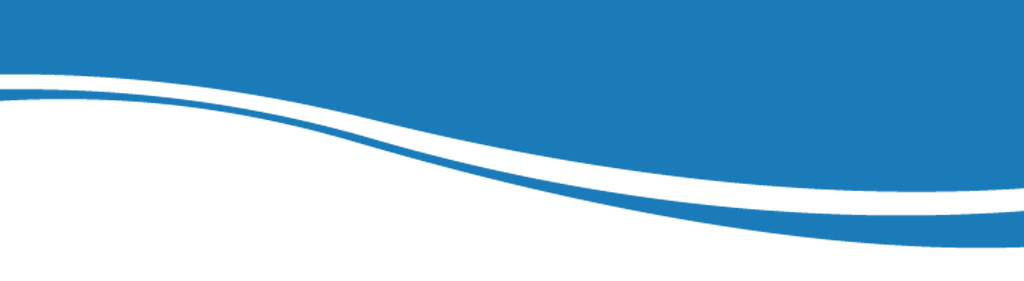 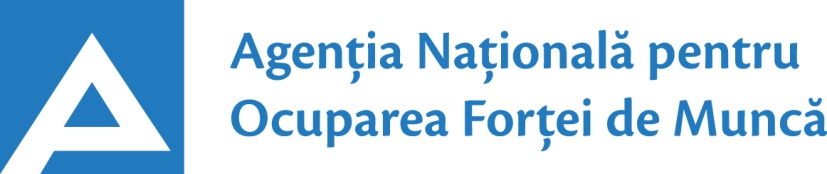                       www.angajat.md20.08.201824.01.2017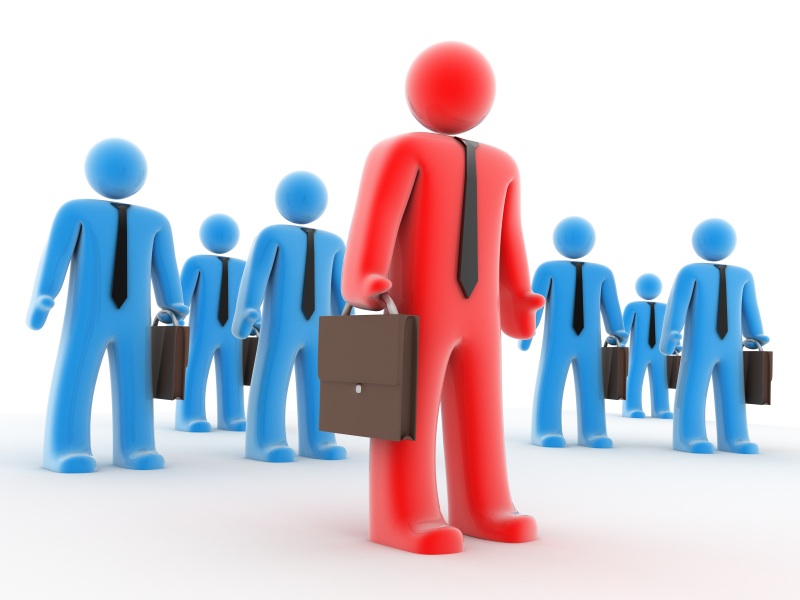 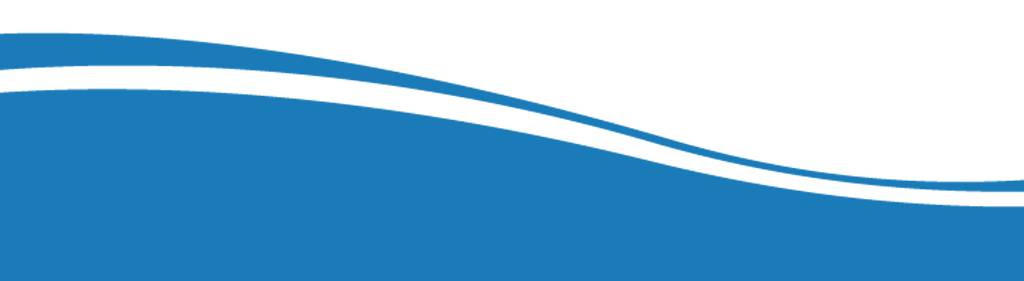 Conform bazei de date a Agenţiei Naţionale pentru Ocuparea Forţei de Muncă la data de 21.08.2018 erau în evidenţă 11190 locuri de muncă vacante, care pot fi accesate atât de femei, cât și de bărbați.  În aspect teritorial, numărul locurilor de muncă vacante, disponibile în fiecare agenție, constituie: Pentru persoanele cu nivel de instruire superior şi mediu de specialitate sunt disponibile 2363 locuri de muncă vacante, constituind cca 21% din numărul total de locuri vacante: Pentru persoanele cu nivel de instruire secundar profesional și pentru muncitorii necalificați, Agenţia Naţională pentru Ocuparea Forţei de Muncă oferă 8827 locuri de muncă, ce constituie 79% din numărul total de locuri de muncă vacante:Sunt oferite următoarele locuri de muncă pentru muncitori necalificaţi:Persoanele aflate în căutarea unui loc de muncă, se pot adresa agenţiilor teritoriale pentru ocuparea forţei de muncă sau pot accesa Portalul pieţei muncii: www.angajat.md, unde sunt postate locurile vacante oferite în fiecare raion, pe profesii.  Prezentul buletin este elaborat în concordanță cu „Clasificatorul ocupaţiilor din Republica Moldova (CORM 006-14)”,  aprobat  prin ordinul Ministerului Muncii, Protecției Sociale și Familiei nr.22 din 03.03.2014.AOFMLocuri vacanteAOFMLocuri vacanteChişinău3747Leova161Bălți 947Căuşeni151Cahul561Taraclia144Ungheni541Dondușeni125Cantemir474Basarabeasca122Cimişlia407Floreşti114Ialoveni331Făleşti102Orhei318Briceni97UTA Găgăuzia295Soroca95Anenii Noi269Dubăsari94Teleneşti264Stefan Vodă81Nisporeni237Glodeni71Străşeni214Şoldăneşti69Călăraşi206Rezina63Râşcani205Drochia52Ocniţa187Criuleni46Hânceşti180Edineţ42Sângerei178OcupațiiLocuri vacanteTotalDin care:Specialist în învățământ485educator învăţământ preşcolar/primar – 188profesor învăţământ primar/gimnazial – 90profesor învăţământ liceal/postliceal – 77conducător muzical/artistic – 16maistru-instructor/instructor – 14profesor învățământ profesional - 13învățător – 11psiholog/psiholog școlar – 11lector universitar – 10profesor  învățământ preșcolar – 9director școală – 9metodist – 9asistent parental profesionist – 8profesor antrenor de sport - 8bibliotecar – 4conducător cerc – 4fizician - 2lector universitar – 2Specialist în domeniul sănătății477 medic specialist – 144asistent medical (inclusiv de familie) – 143medic de familie – 48medic medicină generală – 43farmacist – 33medic veterinar – 12felcer/ felcer-laborant – 11brancardier – 10logoped – 8 laborant-farmacist – 7kinetoterapeut – 6registrator medical – 3 medic șef – 3medic stomatolog – 2laborant radiolog - 2maseur – 2Specialist în activitatea financiară, economică sau comercială232contabil – 122agent de comerț/de vânzări – 25casier bancă - 21contabil-șef – 16ofițer bancar – 16economist – 9specialist în probl. perceperii fiscale – 4specialist bancar – 4merchandiser - 4auditor intern – 4specialist în achiziții publice – 3agent de aprovizionare – 2broker - 2Inginer, tehnician  228inginer  (alte domenii) – 43maistru (diverse domenii) – 30tehnician reţele de telecomunicaţii – 26tehnician (alte domenii) – 21inginer-proiectant – 12inginer în telecomunicații – 11inginer mecanic – 11inginer construcții civile, industriale și agricole – 8maistru construcții civile, industriale și agricole - 8inginer tehnolog – 8inginer electronist/electronist – 8inginer cadastral – 7diriginte de șantier – 6inginer electrician – 6inginer programator – 5energetician/energetician-șef – 5arhitect – 4inginer tehnolog prelucrări mecanice – 4inginer-chimist – 3bioinginer medical – 2Inspector, ofițer 157inspector (alte domenii) – 76inspector inferior de patrulare – 54ofițer urmărire penală – 10polițist/polițist de frontieră – 10ofițer de investigații – 7Specialist (inclusiv superior, principal) in autorități publice127Manager/marketing100manager (în activitatea comercială) – 37manager  (alte ramuri) – 30manager (marketing și vânzare) – 19office-manager – 10merceolog – 4Consultant (diverse ramuri)54Asistent social/lucrător social44Electrician secție/sector34Secretară/dactilografă30Mecanic (diverse domenii)24Expeditor24Șef grupă (în industrie)21Asistent social comunitar19Jurisconsult17Programator/Programator software 16Director (alte domenii)16Asistent personal14Tehnolog/tehnolog principal14Laborant (alte domenii)14Administrator(diverse ramuri)13Șef secție/sector (diverse domenii)13Consilier de probațiune12Secretar (diverse domenii)12Brigadier la sectoarele producției de bază10Şef poştă10Artist9Agronom8Șef depozit7Specialist în relații publice7Specialist în resurse umane6Alte ocupații109Lucrători în industria textilă și confecții2228cusător (industria ușoară/confecțiilor) – 1699confecționer-prelucrător în industria textilă –  215încheietor (tricotaje) – 106croitor – 52confecționer articole de marochinărie – 45 termofinisor confecții – 33tricoter manual - 31completator materiale, croiuri și articole – 16țesător – 15cusător articole de marochinărie – 10plior confecții – 6Operatori, aparatişti, maşinişti la instalaţii și mașini 767operator în sectorul de producție – 405operator la telecomunicații - 105operator la calculatoare electronice – 40operator (altele) - 40operator ghișeu bancă – 29operator vânzări prin telefon – 21mașinist (alte) - 18mașinist la excavatorul cu o singură cupă – 11operator introd., validare si prelucrare date – 10operator de interviu – 10operator la banda rulantă – 10operator la instalațiile de uscat - 10operator la utilaje de tuns – 7operator la instalașia de încărcat/descărcat - 7operator facturare – 7operator la punctul de supraveghere video - 6operator suport tehnic pentru serv.comandă – 5operator la utilaje de cusut - 5mașinist la buldozere – 5mașinist la extruder – 5mașinist la autogreder - 4operator la mașini-unelte cu comandă numerică – 4 mașinist la ruloul compactor cu cilindri netezi – 3Lucrători calificați în întreprinderi industriale732sudor/electrogazosudor – 98legător filoane, cabluri şi conductori – 69controlor calitate – 49electromontor/lăcătuș electromontor – 49montator dispozitive și aparate radioelectronice - 40preparator înghețată – 39asamblor – 34lăcătuș – reparator  (alte domenii) – 34cizmar-confecționer încălţăminte – 33lăcătuș instalator tehnică sanitară – 33controlor articole, semifabr.și materiale – 24controlor – 23strungar  – 20reparator utilaj tehnologic – 20lăcătuș-electrician – 17confecționer cablaje auto – 11cablator-lipitor – 11lăcătuș la asamblarea construcțiilor metalice - 10montator-reglor, testor aparatură telecomun. –  10formator – 10rihtuitor  - 9lăcătuș mecanic - 9completator mărfuri – 8pregătitor materie și materie primă alimentară - 7lăcătuș montator – 7șlefuitor – 7chesonier lăcătuș - 7modelator aluat – 6lăcătuș-controlor în sistemul de gaze – 6încărcător-descărcător – 6lăcătuș la lucrările de asamblare mecanică – 5frezor – 5montator aparate aer condiționat - 5bombonier - 4electromecanic ascensoare – 4montator sisteme de ventilație - 3Transport şi telecomunicaţii539conducător auto (șofer) – 269conducător troleibuz – 93conductor – 70montator cale ferată – 29lăcătuș auto – 24muncitor rutier/feroviar – 13taxator - 12conducător încărcător – 9mechanic auto – 7conducător autospecială - 5electrician auto – 4șofer-polițist - 4Hoteluri şi restaurante518bucătar/bucătar-șef  – 244chelner (ospătar) – 97brutar  – 65cofetar – 63barman – 47patiser – 2Lucrători în domeniul vânzărilor469vânzător produse alimentare/nealimentare – 326casier  – 97magaziner – 29controlor-casier - 8bufetier – 5chioscar - 4Lucrători în domeniul serviciilor personale295agent de intervenție pază de ordine – 95gardian public – 41frizer/coafor – 38poştaş  – 27dispecer – 19santinelă – 17manichiuristă – 12incasator și cititor contoare de energie electrică - 10revizor de bilete – 10supraveghetor – 8recepționist – 8cosmetician - 4cameristă – 3agent pază în incinte – 3Lucrători în construcţii185betonist – 35tâmplar – 33pietrar-zidar – 20dulgher – 18tencuitor – 18zugrav – 18armator – 12tinichigiu – 8sfărâmător plăci și blocuri - 6fierar betonist - 5placator cu plăci -5pavator – 4finisor - 3Lucrători calificaţi în agricultură, silvicultură, acvacultură, piscicultură 167tractorist – 73viticultor – 60mulgător – 11docher mecanizator - 7crescător porcine - 6prelucrător vin - 5pomicultor – 5Alte activități 367     MeseriaLocuri vacanteTotalMuncitor auxiliar855Muncitor necalificat în agricultură, silvicultură și grădinărit560Hamal220Îngrijitor încăperi de producție și serviciu144Ajutor de educator122Măturător85Femeie de serviciu60Paznic 60Muncitor necalificat în construcții 52Spălător veselă52Bucătar auxiliar49Muncitor necalificat la întreținerea de drumuri46Infirmieră  39Spălător vehicule27Ambalator manual23Muncitor necalificat la asamblarea şi montarea pieselor19Îngrijitor animale19Dădacă18Pregătitor materie primă18Muncitor necalificat în industria confecțiilor18Călcător17Puitor-ambalator 17Muncitor la îngrijirea complexă și repararea clădirilor14Muncitor întrețineri cale13Curățitor teritorii13